Michigan Gaming Control BoardLocation: Cadillac Place, 3062 W. Grand Blvd., L-700 – DetroitTime: 10:00 a.m. For Immediate Release:	Michigan Gaming Control Board introduces Double Down Michigan podcast hosted by Executive Director Henry WilliamsApril 6, 2023 — Michigan Gaming Control Board Executive Director Henry Williams now hosts a monthly podcast exploring gaming industry-related topics, including responsible gaming, industry news, trends and more. Double Down Michigan is hosted on Buzzsprout and also is available now on Amazon Music, Apple Podcasts, iHeart Radio, Podcast Index and Spotify. Each episode will feature special guests including experts from the MGCB, state government, tribal communities, addiction and recovery services or the gaming industry.“Through our podcast, Michigan citizens will learn more about the gaming industry and its impacts on the state and on its patrons,” said Williams. “If you enjoy gaming or are curious about how the industry works, our podcasts will provide insights from a regulator’s unique perspective. We also will help our listeners by sharing information on responsible gaming and problem gambling.”The initial podcast episodes available now are:Episode 1: Sandra Johnson, Responsible Gaming manager for the Michigan Gaming Control Board, and Williams discuss the difference between responsible gaming and problem gambling, self-exclusion from gambling, MGCB's new responsible gaming campaign Don’t Regret the Bet and tips for staying safe and having fun while you gamble. (17:29 duration)Episode 2: Michael Burke, president of the Michigan Association on Problem Gambling, shares his very personal story about gambling addiction and advice for persons who need problem gambling help in a conversation with Williams. (51:50 duration)"The Michigan Gaming Control Board shall ensure the conduct of fair and honest gaming to protect the interests of the citizens of the State of Michigan."####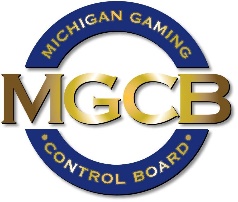 PRESS RELEASEFOR IMMEDIATE RELEASE: 
April 6, 2023Contact:
MGCB-media@michigan.govwww.michigan.gov/mgcb